Перечень образуемых земельных участковВедомость координат точек границ земельных участковЗемельный участок № 01Земельный участок № 02Земельный участок № 03Земельный участок № 04Земельный участок № 05Земельный участок № 06Земельный участок № 07Земельный участок № 08Земельный участок № 09Земельный участок № 10Земельный участок № 11Земельный участок № 12Земельный участок № 13Земельный участок № 14Земельный участок № 15Земельный участок № 16Земельный участок № 17Земельный участок № 18Земельный участок № 19Земельный участок № 20Земельный участок № 21Земельный участок № 22Земельный участок № 23Земельный участок № 24Земельный участок № 25Земельный участок № 26Земельный участок № 27Земельный участок № 28Земельный участок № 29Земельный участок № 30Земельный участок № 31Земельный участок № 32Земельный участок № 33Земельный участок № 34Земельный участок № 35Земельный участок № 36Земельный участок № 37Земельный участок № 38Земельный участок № 39Земельный участок № 40Земельный участок № 41Земельный участок № 42Земельный участок № 43Земельный участок № 44Земельный участок № 45Земельный участок № 46Земельный участок № 47Земельный участок № 48Земельный участок № 49Земельный участок № 50Земельный участок № 51Земельный участок № 52Земельный участок № 53Земельный участок № 54Земельный участок № 55Земельный участок № 56Земельный участок № 57Земельный участок № 58Земельный участок № 59Земельный участок № 60Земельный участок № 61Земельный участок № 62Земельный участок № 63Земельный участок № 64Земельный участок № 65Земельный участок № 66Земельный участок № 67Земельный участок № 68Земельный участок № 69Земельный участок № 70Земельный участок № 71Земельный участок № 72Земельный участок № 73Земельный участок № 74Земельный участок № 75Земельный участок № 76Земельный участок № 77Земельный участок № 78Земельный участок № 79Земельный участок № 80Земельный участок № 81Земельный участок № 82Земельный участок № 83Земельный участок № 84Земельный участок № 85Земельный участок № 86Условный номер ЗУВид разрешенного использованияПлощадь, кв.м01Малоэтажная жилая застройка: размещение жилого дома, не предназначенного для раздела на квартиры (дом, пригодный для постоянного проживания, высотой не выше трех надземных этажей)1008.0902Малоэтажная жилая застройка: размещение жилого дома, не предназначенного для раздела на квартиры (дом, пригодный для постоянного проживания, высотой не выше трех надземных этажей)1007.8903Малоэтажная жилая застройка: размещение жилого дома, не предназначенного для раздела на квартиры (дом, пригодный для постоянного проживания, высотой не выше трех надземных этажей)1007.1504Малоэтажная жилая застройка: размещение жилого дома, не предназначенного для раздела на квартиры (дом, пригодный для постоянного проживания, высотой не выше трех надземных этажей)1006.1905Малоэтажная жилая застройка: размещение жилого дома, не предназначенного для раздела на квартиры (дом, пригодный для постоянного проживания, высотой не выше трех надземных этажей)1227.5506Малоэтажная жилая застройка: размещение жилого дома, не предназначенного для раздела на квартиры (дом, пригодный для постоянного проживания, высотой не выше трех надземных этажей)999.4407Малоэтажная жилая застройка: размещение жилого дома, не предназначенного для раздела на квартиры (дом, пригодный для постоянного проживания, высотой не выше трех надземных этажей)999.8908Малоэтажная жилая застройка: размещение жилого дома, не предназначенного для раздела на квартиры (дом, пригодный для постоянного проживания, высотой не выше трех надземных этажей)999.8909Малоэтажная жилая застройка: размещение жилого дома, не предназначенного для раздела на квартиры (дом, пригодный для постоянного проживания, высотой не выше трех надземных этажей)999.6610Малоэтажная жилая застройка: размещение жилого дома, не предназначенного для раздела на квартиры (дом, пригодный для постоянного проживания, высотой не выше трех надземных этажей)1000.1211Малоэтажная жилая застройка: размещение жилого дома, не предназначенного для раздела на квартиры (дом, пригодный для постоянного проживания, высотой не выше трех надземных этажей)999.8912Малоэтажная жилая застройка: размещение жилого дома, не предназначенного для раздела на квартиры (дом, пригодный для постоянного проживания, высотой не выше трех надземных этажей)1001.4613Малоэтажная жилая застройка: размещение жилого дома, не предназначенного для раздела на квартиры (дом, пригодный для постоянного проживания, высотой не выше трех надземных этажей)1000.5614Малоэтажная жилая застройка: размещение жилого дома, не предназначенного для раздела на квартиры (дом, пригодный для постоянного проживания, высотой не выше трех надземных этажей)1000.7615Малоэтажная жилая застройка: размещение жилого дома, не предназначенного для раздела на квартиры (дом, пригодный для постоянного проживания, высотой не выше трех надземных этажей)963.8316Малоэтажная жилая застройка: размещение жилого дома, не предназначенного для раздела на квартиры (дом, пригодный для постоянного проживания, высотой не выше трех надземных этажей)964.4117Малоэтажная жилая застройка: размещение жилого дома, не предназначенного для раздела на квартиры (дом, пригодный для постоянного проживания, высотой не выше трех надземных этажей)963.8918Малоэтажная жилая застройка: размещение жилого дома, не предназначенного для раздела на квартиры (дом, пригодный для постоянного проживания, высотой не выше трех надземных этажей)963.7619Малоэтажная жилая застройка: размещение жилого дома, не предназначенного для раздела на квартиры (дом, пригодный для постоянного проживания, высотой не выше трех надземных этажей)901.9620Малоэтажная жилая застройка: размещение жилого дома, не предназначенного для раздела на квартиры (дом, пригодный для постоянного проживания, высотой не выше трех надземных этажей)942.0021Малоэтажная жилая застройка: размещение жилого дома, не предназначенного для раздела на квартиры (дом, пригодный для постоянного проживания, высотой не выше трех надземных этажей)1007.4622Малоэтажная жилая застройка: размещение жилого дома, не предназначенного для раздела на квартиры (дом, пригодный для постоянного проживания, высотой не выше трех надземных этажей)1006.9123Малоэтажная жилая застройка: размещение жилого дома, не предназначенного для раздела на квартиры (дом, пригодный для постоянного проживания, высотой не выше трех надземных этажей)999.7324Малоэтажная жилая застройка: размещение жилого дома, не предназначенного для раздела на квартиры (дом, пригодный для постоянного проживания, высотой не выше трех надземных этажей)999.7625Малоэтажная жилая застройка: размещение жилого дома, не предназначенного для раздела на квартиры (дом, пригодный для постоянного проживания, высотой не выше трех надземных этажей)997.7026Малоэтажная жилая застройка: размещение жилого дома, не предназначенного для раздела на квартиры (дом, пригодный для постоянного проживания, высотой не выше трех надземных этажей)1002.7827Малоэтажная жилая застройка: размещение жилого дома, не предназначенного для раздела на квартиры (дом, пригодный для постоянного проживания, высотой не выше трех надземных этажей)1000.1028Малоэтажная жилая застройка: размещение жилого дома, не предназначенного для раздела на квартиры (дом, пригодный для постоянного проживания, высотой не выше трех надземных этажей)937.3329Малоэтажная жилая застройка: размещение жилого дома, не предназначенного для раздела на квартиры (дом, пригодный для постоянного проживания, высотой не выше трех надземных этажей)937.1730Малоэтажная жилая застройка: размещение жилого дома, не предназначенного для раздела на квартиры (дом, пригодный для постоянного проживания, высотой не выше трех надземных этажей)937.1431Малоэтажная жилая застройка: размещение жилого дома, не предназначенного для раздела на квартиры (дом, пригодный для постоянного проживания, высотой не выше трех надземных этажей)937.1732Малоэтажная жилая застройка: размещение жилого дома, не предназначенного для раздела на квартиры (дом, пригодный для постоянного проживания, высотой не выше трех надземных этажей)921.5333Малоэтажная жилая застройка: размещение жилого дома, не предназначенного для раздела на квартиры (дом, пригодный для постоянного проживания, высотой не выше трех надземных этажей)1198.4934Малоэтажная жилая застройка: размещение жилого дома, не предназначенного для раздела на квартиры (дом, пригодный для постоянного проживания, высотой не выше трех надземных этажей)937.0935Малоэтажная жилая застройка: размещение жилого дома, не предназначенного для раздела на квартиры (дом, пригодный для постоянного проживания, высотой не выше трех надземных этажей)937.2936Малоэтажная жилая застройка: размещение жилого дома, не предназначенного для раздела на квартиры (дом, пригодный для постоянного проживания, высотой не выше трех надземных этажей)937.1737Малоэтажная жилая застройка: размещение жилого дома, не предназначенного для раздела на квартиры (дом, пригодный для постоянного проживания, высотой не выше трех надземных этажей)937.1438Малоэтажная жилая застройка: размещение жилого дома, не предназначенного для раздела на квартиры (дом, пригодный для постоянного проживания, высотой не выше трех надземных этажей)937.1939Малоэтажная жилая застройка: размещение жилого дома, не предназначенного для раздела на квартиры (дом, пригодный для постоянного проживания, высотой не выше трех надземных этажей)937.2040Малоэтажная жилая застройка: размещение жилого дома, не предназначенного для раздела на квартиры (дом, пригодный для постоянного проживания, высотой не выше трех надземных этажей)927.6141Малоэтажная жилая застройка: размещение жилого дома, не предназначенного для раздела на квартиры (дом, пригодный для постоянного проживания, высотой не выше трех надземных этажей)866.8942Малоэтажная жилая застройка: размещение жилого дома, не предназначенного для раздела на квартиры (дом, пригодный для постоянного проживания, высотой не выше трех надземных этажей)867.1343Малоэтажная жилая застройка: размещение жилого дома, не предназначенного для раздела на квартиры (дом, пригодный для постоянного проживания, высотой не выше трех надземных этажей)867.0344Малоэтажная жилая застройка: размещение жилого дома, не предназначенного для раздела на квартиры (дом, пригодный для постоянного проживания, высотой не выше трех надземных этажей)881.1045Малоэтажная жилая застройка: размещение жилого дома, не предназначенного для раздела на квартиры (дом, пригодный для постоянного проживания, высотой не выше трех надземных этажей)884.5546Малоэтажная жилая застройка: размещение жилого дома, не предназначенного для раздела на квартиры (дом, пригодный для постоянного проживания, высотой не выше трех надземных этажей)973.3147Малоэтажная жилая застройка: размещение жилого дома, не предназначенного для раздела на квартиры (дом, пригодный для постоянного проживания, высотой не выше трех надземных этажей)972.8048Малоэтажная жилая застройка: размещение жилого дома, не предназначенного для раздела на квартиры (дом, пригодный для постоянного проживания, высотой не выше трех надземных этажей)972.8849Малоэтажная жилая застройка: размещение жилого дома, не предназначенного для раздела на квартиры (дом, пригодный для постоянного проживания, высотой не выше трех надземных этажей)867.4450Малоэтажная жилая застройка: размещение жилого дома, не предназначенного для раздела на квартиры (дом, пригодный для постоянного проживания, высотой не выше трех надземных этажей)967.4551Малоэтажная жилая застройка: размещение жилого дома, не предназначенного для раздела на квартиры (дом, пригодный для постоянного проживания, высотой не выше трех надземных этажей)973.0252Малоэтажная жилая застройка: размещение жилого дома, не предназначенного для раздела на квартиры (дом, пригодный для постоянного проживания, высотой не выше трех надземных этажей)973.1553Малоэтажная жилая застройка: размещение жилого дома, не предназначенного для раздела на квартиры (дом, пригодный для постоянного проживания, высотой не выше трех надземных этажей)848.2254Малоэтажная жилая застройка: размещение жилого дома, не предназначенного для раздела на квартиры (дом, пригодный для постоянного проживания, высотой не выше трех надземных этажей)847.9755Малоэтажная жилая застройка: размещение жилого дома, не предназначенного для раздела на квартиры (дом, пригодный для постоянного проживания, высотой не выше трех надземных этажей)848.0256Магазины: размещение объектов капитального строительства, предназначенных для продажи товаров, торговая площадь которых составляет до 5000 кв. м1943.6957Малоэтажная жилая застройка: размещение жилого дома, не предназначенного для раздела на квартиры (дом, пригодный для постоянного проживания, высотой не выше трех надземных этажей)992.8558Малоэтажная жилая застройка: размещение жилого дома, не предназначенного для раздела на квартиры (дом, пригодный для постоянного проживания, высотой не выше трех надземных этажей)993.0159Малоэтажная жилая застройка: размещение жилого дома, не предназначенного для раздела на квартиры (дом, пригодный для постоянного проживания, высотой не выше трех надземных этажей)993.1760Малоэтажная жилая застройка: размещение жилого дома, не предназначенного для раздела на квартиры (дом, пригодный для постоянного проживания, высотой не выше трех надземных этажей)993.3361Малоэтажная жилая застройка: размещение жилого дома, не предназначенного для раздела на квартиры (дом, пригодный для постоянного проживания, высотой не выше трех надземных этажей)993.9762Комбинат бытового обслуживания1930.0763Малоэтажная жилая застройка: размещение жилого дома, не предназначенного для раздела на квартиры (дом, пригодный для постоянного проживания, высотой не выше трех надземных этажей)993.6064Малоэтажная жилая застройка: размещение жилого дома, не предназначенного для раздела на квартиры (дом, пригодный для постоянного проживания, высотой не выше трех надземных этажей)993.6365Малоэтажная жилая застройка: размещение жилого дома, не предназначенного для раздела на квартиры (дом, пригодный для постоянного проживания, высотой не выше трех надземных этажей)993.6766Малоэтажная жилая застройка: размещение жилого дома, не предназначенного для раздела на квартиры (дом, пригодный для постоянного проживания, высотой не выше трех надземных этажей)993.8767Магазины: размещение объектов капитального строительства, предназначенных для продажи товаров, торговая площадь которых составляет до 5000 кв. м1167.9567Малоэтажная жилая застройка: размещение жилого дома, не предназначенного для раздела на квартиры (дом, пригодный для постоянного проживания, высотой не выше трех надземных этажей)993.7168Развлечения: размещение объектов капитального строительства, предназначенных для размещения: дискотек и танцевальных площадок, ночных клубов, аквапарков, боулинга, аттракционов, ипподромов, игровых автоматов (кроме игрового оборудования, используемого для проведения азартных игр) и игровых площадок1140.5969Малоэтажная жилая застройка: размещение жилого дома, не предназначенного для раздела на квартиры (дом, пригодный для постоянного проживания, высотой не выше трех надземных этажей)966.7070Малоэтажная жилая застройка: размещение жилого дома, не предназначенного для раздела на квартиры (дом, пригодный для постоянного проживания, высотой не выше трех надземных этажей)1036.0271Малоэтажная жилая застройка: размещение жилого дома, не предназначенного для раздела на квартиры (дом, пригодный для постоянного проживания, высотой не выше трех надземных этажей)1007.0772Малоэтажная жилая застройка: размещение жилого дома, не предназначенного для раздела на квартиры (дом, пригодный для постоянного проживания, высотой не выше трех надземных этажей)1176.0573Малоэтажная жилая застройка: размещение жилого дома, не предназначенного для раздела на квартиры (дом, пригодный для постоянного проживания, высотой не выше трех надземных этажей)1259.1574Малоэтажная жилая застройка: размещение жилого дома, не предназначенного для раздела на квартиры (дом, пригодный для постоянного проживания, высотой не выше трех надземных этажей)815.3575Магазины: размещение объектов капитального строительства, предназначенных для продажи товаров, торговая площадь которых составляет до 5000 кв. м1164.5376Малоэтажная жилая застройка: размещение жилого дома, не предназначенного для раздела на квартиры (дом, пригодный для постоянного проживания, высотой не выше трех надземных этажей)884.6977Блокированная жилая застройка: размещение жилого дома, не предназначенного для раздела на квартиры (жилой дом, пригодный для постоянного проживания, высотой не выше трех надземных этажей, имеющих общую стену с соседним домом, при общем количестве совмещенных домов не более десяти)2505.0178Блокированная жилая застройка: размещение жилого дома, не предназначенного для раздела на квартиры (жилой дом, пригодный для постоянного проживания, высотой не выше трех надземных этажей, имеющих общую стену с соседним домом, при общем количестве совмещенных домов не более десяти)2622.7879Территория общего пользования3644.3080Территория общего пользования3484.2481Улично-дорожная сеть63547.3682Территории общего пользования1656.1983Территории общего пользования1631.2784Территории общего пользования168.0485Территории общего пользования16283.4086Территории общего пользования312.20НомерДир.уголДлинаXY139° 46' 58''26.351258671.282530540.472129° 46' 38''38.251258691.532530557.333219° 44' 59''26.351258667.062530586.734309° 47' 47''12.871258646.82530569.885309° 46' 4''25.41258655.042530559.99НомерДир.уголДлинаXY1129° 46' 38''38.251258691.532530557.33239° 44' 9''26.361258667.062530586.733309° 46' 39''38.221258687.332530603.584219° 47' 49''26.361258711.792530574.2НомерДир.уголДлинаXY139° 44' 9''26.361258687.332530603.582309° 46' 39''38.21258707.62530620.433219° 47' 50''26.361258732.042530591.084129° 46' 39''38.221258711.792530574.2НомерДир.уголДлинаXY139° 47' 49''26.361258732.042530591.082129° 47' 43''38.171258752.292530607.953219° 44' 10''26.351258727.862530637.274309° 46' 39''38.21258707.62530620.43НомерДир.уголДлинаXY149° 2' 22''4.351258760.232530614.55259° 1' 40''12.461258763.082530617.83369° 46' 33''9.251258769.492530628.514128° 54' 49''28.731258772.692530637.185219° 44' 9''8.451258754.642530659.536219° 44' 10''26.371258748.142530654.137309° 47' 43''38.171258727.862530637.27839° 43' 19''10.321258752.292530607.95НомерДир.уголДлинаXY139° 44' 59''26.351258646.82530569.882129° 44' 16''37.931258667.062530586.733219° 44' 7''26.351258642.812530615.94309° 46' 4''25.41258622.552530599.065309° 40' 40''12.541258638.792530579.53НомерДир.уголДлинаXY139° 44' 9''26.361258667.062530586.732129° 44' 16''37.931258687.332530603.583219° 44' 9''26.361258663.082530632.754309° 44' 16''37.931258642.812530615.9НомерДир.уголДлинаXY139° 44' 9''26.361258687.332530603.582129° 44' 16''37.931258707.62530620.433219° 44' 9''26.361258683.352530649.64309° 44' 16''37.931258663.082530632.75НомерДир.уголДлинаXY139° 44' 10''26.351258707.62530620.432129° 43' 12''37.931258727.862530637.273219° 44' 9''26.361258703.622530666.454309° 44' 16''37.931258683.352530649.6НомерДир.уголДлинаXY139° 44' 10''26.371258727.862530637.272129° 44' 16''37.931258748.142530654.133219° 44' 11''26.361258723.892530683.34309° 43' 12''37.931258703.622530666.45НомерДир.уголДлинаXY139° 44' 9''8.451258748.142530654.13239° 44' 10''14.351258754.642530659.53339° 44' 9''3.551258765.682530668.714129° 44' 16''37.931258768.412530670.985219° 44' 9''26.361258744.162530700.156309° 44' 16''37.931258723.892530683.3НомерДир.уголДлинаXY139° 49' 26''39.391258641.032530515.242129° 46' 4''25.41258671.282530540.473219° 45' 11''39.391258655.042530559.994309° 45' 11''25.451258624.762530534.81НомерДир.уголДлинаXY139° 45' 11''39.391258624.762530534.812129° 47' 47''12.871258655.042530559.993129° 40' 40''12.541258646.82530569.884219° 45' 46''39.41258638.792530579.535309° 46' 4''25.41258608.512530554.33НомерДир.уголДлинаXY139° 45' 46''39.41258608.512530554.332129° 46' 4''25.41258638.792530579.533219° 45' 46''39.41258622.552530599.064309° 46' 4''25.41258592.262530573.85НомерДир.уголДлинаXY1219° 44' 10''36.891258743.092530766.572309° 45' 29''26.131258714.722530742.99339° 44' 42''36.881258731.432530722.94129° 44' 20''26.121258759.792530746.48НомерДир.уголДлинаXY1219° 44' 1''36.91258714.722530742.992309° 43' 17''26.131258686.342530719.4339° 44' 10''36.911258703.042530699.34129° 45' 29''26.131258731.432530722.9НомерДир.уголДлинаXY139° 44' 10''36.891258714.722530742.992129° 44' 20''26.121258743.092530766.573219° 44' 18''36.91258726.382530786.664309° 45' 7''26.121258698.012530763.07НомерДир.уголДлинаXY1219° 44' 1''36.91258714.722530742.992129° 44' 58''26.121258686.342530719.4339° 44' 38''36.91258669.642530739.484309° 45' 7''26.121258698.012530763.07НомерДир.уголДлинаXY1129° 44' 37''33.161258780.272530788.512219° 45' 14''251258759.0725308143309° 44' 25''391258739.852530798.01452° 53' 36''25.681258764.782530768.03НомерДир.уголДлинаXY152° 52' 26''32.871258780.272530788.512129° 44' 50''25.71258800.112530814.713219° 45' 7''32.011258783.682530834.474309° 44' 37''33.161258759.072530814НомерДир.уголДлинаXY139° 44' 56''26.361258694.932530783.422129° 44' 34''38.241258715.22530800.283219° 51' 47''26.361258690.752530829.684309° 44' 17''38.191258670.522530812.79НомерДир.уголДлинаXY139° 18' 29''26.461258674.462530766.662129° 44' 17''38.191258694.932530783.423219° 51' 47''26.451258670.522530812.794309° 44' 16''37.931258650.212530795.83НомерДир.уголДлинаXY1309° 44' 16''37.931258650.212530795.832219° 42' 19''26.361258674.462530766.663129° 44' 9''37.921258654.182530749.82439° 44' 10''26.361258629.942530778.98НомерДир.уголДлинаXY139° 43' 59''26.341258613.662530716.122129° 44' 23''37.951258633.922530732.963219° 45' 60''26.361258609.662530762.144309° 45' 33''37.931258589.42530745.28НомерДир.уголДлинаXY1219° 44' 22''26.361258666.572530858.762309° 44' 17''37.881258646.32530841.91339° 51' 47''26.361258670.522530812.794129° 44' 27''37.821258690.752530829.68НомерДир.уголДлинаXY139° 51' 47''26.451258650.212530795.832129° 44' 17''37.881258670.522530812.793219° 44' 34''26.451258646.32530841.914309° 44' 16''37.931258625.962530825НомерДир.уголДлинаXY1219° 44' 10''26.361258650.212530795.832129° 44' 23''37.951258629.942530778.98339° 42' 19''26.361258605.682530808.164309° 44' 16''37.931258625.962530825НомерДир.уголДлинаXY1129° 44' 34''38.241258773.642530848.892219° 44' 58''24.51258749.192530878.33309° 43' 25''12.751258730.352530862.634309° 44' 17''25.51258738.52530852.82539° 45' 52''24.511258754.82530833.21НомерДир.уголДлинаXY139° 44' 47''24.51258773.642530848.892129° 44' 17''38.241258792.482530864.563219° 44' 58''24.511258768.032530893.974309° 44' 34''38.241258749.192530878.3НомерДир.уголДлинаXY1129° 44' 17''38.251258811.322530880.222219° 44' 58''24.51258786.872530909.633309° 44' 17''38.241258768.032530893.97439° 44' 48''24.51258792.482530864.56НомерДир.уголДлинаXY1129° 44' 17''38.251258830.162530895.892219° 44' 58''24.51258805.712530925.33309° 44' 17''38.251258786.872530909.63439° 44' 47''24.51258811.322530880.22НомерДир.уголДлинаXY1129° 44' 40''34.481258846.62530914.462219° 44' 58''24.511258824.552530940.973309° 44' 17''38.251258805.712530925.3439° 46' 6''16.091258830.162530895.89563° 48' 7''9.221258842.532530906.19НомерДир.уголДлинаXY1309° 44' 40''34.481258824.552530940.97263° 51' 21''57.991258846.62530914.463129° 44' 56''10.811258872.152530966.514219° 45' 32''28.421258865.242530974.825219° 44' 58''24.51258843.392530956.64НомерДир.уголДлинаXY1129° 44' 34''38.241258749.192530878.32219° 44' 47''24.51258724.742530907.73309° 44' 17''25.51258705.92530892.034309° 45' 8''12.741258722.22530872.43539° 44' 58''24.51258730.352530862.63НомерДир.уголДлинаXY139° 44' 58''24.511258749.192530878.32129° 44' 17''38.251258768.032530893.973219° 45' 52''24.511258743.582530923.384309° 44' 34''38.241258724.742530907.7НомерДир.уголДлинаXY1129° 44' 17''38.251258786.872530909.632219° 44' 48''24.51258762.422530939.043309° 44' 17''38.251258743.582530923.38439° 44' 58''24.51258768.032530893.97НомерДир.уголДлинаXY1129° 44' 17''38.241258805.712530925.32219° 44' 47''24.51258781.262530954.713309° 44' 17''38.251258762.422530939.04439° 44' 58''24.51258786.872530909.63НомерДир.уголДлинаXY1129° 44' 40''38.241258824.552530940.972219° 44' 48''24.51258800.12530970.383309° 44' 17''38.241258781.262530954.71439° 44' 58''24.511258805.712530925.3НомерДир.уголДлинаXY1129° 44' 41''38.261258843.392530956.642219° 46' 46''24.51258818.932530986.063309° 44' 40''38.241258800.12530970.38439° 44' 58''24.51258824.552530940.97НомерДир.уголДлинаXY1309° 44' 41''38.261258818.932530986.06239° 45' 32''28.421258843.392530956.643129° 43' 54''19.71258865.242530974.824172° 36' 57''25.311258852.652530989.975219° 43' 36''11.211258827.552530993.22НомерДир.уголДлинаXY1129° 44' 17''25.51258754.82530833.212219° 44' 58''341258738.52530852.823309° 44' 17''25.51258712.362530831.08439° 44' 57''341258728.662530811.47НомерДир.уголДлинаXY1219° 44' 19''34.011258722.22530872.432309° 45' 19''25.51258696.052530850.69339° 44' 58''341258712.362530831.084129° 43' 25''12.751258738.52530852.825129° 45' 8''12.741258730.352530862.63НомерДир.уголДлинаXY139° 44' 19''34.011258696.052530850.692129° 44' 17''25.51258722.22530872.433219° 45' 6''34.011258705.92530892.034309° 45' 8''25.491258679.752530870.28НомерДир.уголДлинаXY1309° 44' 54''14.281258743.312531004.142309° 44' 59''30.51258752.442530993.17339° 45' 48''321258771.942530969.724129° 43' 2''10.281258796.542530990.195172° 36' 59''47.051258789.972530998.1НомерДир.уголДлинаXY139° 45' 10''29.011258749.642530951.172129° 44' 59''30.51258771.942530969.723219° 45' 9''29.011258752.442530993.174309° 44' 59''30.51258730.142530974.62НомерДир.уголДлинаXY1129° 44' 59''30.51258749.642530951.172129° 44' 47''9.261258730.142530974.623219° 45' 30''24.481258724.222530981.744309° 44' 17''39.751258705.42530966.08539° 44' 36''24.491258730.812530935.51НомерДир.уголДлинаXY139° 44' 26''24.471258711.992530919.872129° 44' 17''39.751258730.812530935.513219° 45' 30''24.481258705.42530966.084309° 44' 33''39.741258686.582530950.42НомерДир.уголДлинаXY1129° 44' 33''39.741258711.992530919.872219° 45' 30''24.481258686.582530950.423309° 45' 56''13.241258667.762530934.774309° 44' 17''26.51258676.232530924.59539° 45' 31''24.481258693.172530904.21НомерДир.уголДлинаXY1309° 44' 14''36.281258701.032531009.632309° 44' 47''9.261258724.222530981.74339° 45' 9''29.011258730.142530974.624129° 44' 54''14.281258752.442530993.175172° 36' 16''42.631258743.312531004.14НомерДир.уголДлинаXY1309° 44' 17''39.751258679.992530996.64239° 45' 30''24.481258705.42530966.083129° 44' 14''36.281258724.222530981.744172° 36' 18''4.731258701.032531009.635219° 44' 45''21.261258696.342531010.24НомерДир.уголДлинаXY1309° 44' 33''39.751258661.172530980.99239° 45' 30''24.481258686.582530950.423129° 44' 17''39.751258705.42530966.084219° 45' 30''24.481258679.992530996.64НомерДир.уголДлинаXY139° 45' 30''24.481258667.762530934.772129° 44' 33''39.751258686.582530950.423219° 45' 31''24.481258661.172530980.994309° 44' 17''26.51258642.352530965.335309° 44' 17''13.251258659.292530944.95НомерДир.уголДлинаXY1129° 44' 17''26.51258693.172530904.212219° 45' 7''32.011258676.232530924.593309° 44' 17''26.51258651.622530904.12439° 45' 7''32.011258668.562530883.74НомерДир.уголДлинаXY139° 45' 7''32.011258651.622530904.122129° 45' 56''13.241258676.232530924.593129° 44' 17''13.251258667.762530934.774219° 44' 17''321258659.292530944.955309° 44' 17''26.51258634.682530924.49НомерДир.уголДлинаXY139° 44' 17''321258634.682530924.492129° 44' 17''26.51258659.292530944.953219° 45' 7''32.011258642.352530965.334309° 45' 6''26.491258617.742530944.86НомерДир.уголДлинаXY139° 44' 40''45.131258618.4925308462129° 44' 33''36.751258653.192530874.863219° 47' 10''52.51258629.72530903.114309° 44' 15''39.711258589.352530869.51539° 45' 10''2.871258614.742530838.98673° 24' 3''5.421258616.942530840.81НомерДир.уголДлинаXY139° 45' 12''251258595.522530822.992129° 44' 15''39.711258614.742530838.983219° 44' 19''251258589.352530869.514309° 44' 15''39.721258570.132530853.53НомерДир.уголДлинаXY139° 45' 12''251258576.325308072129° 44' 15''39.721258595.522530822.993219° 44' 19''251258570.132530853.534309° 44' 15''39.721258550.92530837.55НомерДир.уголДлинаXY139° 45' 12''251258557.082530791.022129° 44' 15''39.721258576.325308073219° 44' 19''251258550.92530837.554309° 44' 15''39.731258531.682530821.57НомерДир.уголДлинаXY1129° 44' 15''39.731258557.082530791.022219° 44' 19''251258531.682530821.573309° 44' 16''39.741258512.462530805.59439° 45' 12''251258537.862530775.03НомерДир.уголДлинаXY1129° 44' 16''39.741258537.862530775.032219° 44' 19''25.011258512.462530805.593309° 42' 54''19.041258493.222530789.64309° 47' 23''18.611258505.392530774.955309° 47' 23''2.091258517.32530760.65639° 45' 12''251258518.642530759.04НомерДир.уголДлинаXY1129° 44' 33''36.751258629.72530903.112219° 44' 59''45.131258606.22530931.373219° 44' 59''7.371258571.52530902.514309° 44' 15''36.781258565.842530897.8539° 47' 10''52.51258589.352530869.51НомерДир.уголДлинаXY139° 44' 19''251258570.132530853.532129° 44' 15''36.781258589.352530869.51390° 0' 0''01258565.842530897.84129° 44' 16''2.961258565.842530897.85219° 44' 7''251258563.952530900.086309° 44' 15''39.751258544.722530884.09НомерДир.уголДлинаXY1309° 44' 15''39.751258525.52530868.11239° 44' 19''251258550.92530837.553129° 44' 15''39.751258570.132530853.534219° 44' 7''251258544.722530884.09НомерДир.уголДлинаXY1309° 44' 16''39.751258506.272530852.13239° 44' 19''251258531.682530821.573129° 44' 15''39.751258550.92530837.554219° 44' 7''251258525.52530868.11НомерДир.уголДлинаXY139° 44' 19''25.011258493.222530789.62129° 44' 16''39.751258512.462530805.593219° 44' 7''24.991258487.052530836.154309° 42' 54''39.751258467.822530820.17НомерДир.уголДлинаXY1309° 45' 9''32.261258454.982530740.49239° 43' 40''36.221258475.612530715.693129° 44' 37''32.241258503.462530738.844219° 42' 7''36.221258482.852530763.631309° 44' 16''39.751258487.052530836.15239° 44' 19''251258512.462530805.593129° 44' 16''39.751258531.682530821.574219° 44' 7''251258506.272530852.13НомерДир.уголДлинаXY139° 53' 15''36.31258439.962530758.632129° 58' 24''31.551258467.822530781.913219° 45' 52''35.91258447.552530806.094309° 14' 37''31.631258419.952530783.13НомерДир.уголДлинаXY1330° 45' 10''26.561258544.382531006.11239° 45' 38''45.741258567.552530993.133172° 36' 19''33.81258602.712531022.384219° 44' 36''32.271258569.192531026.73НомерДир.уголДлинаXY1330° 44' 13''21.571258567.552530993.132309° 47' 43''5.061258586.372530982.59339° 44' 56''381258589.612530978.74129° 44' 35''25.211258618.8325310035219° 45' 38''45.741258602.712531022.38НомерДир.уголДлинаXY1309° 44' 17''26.51258589.612530978.7239° 44' 56''381258606.552530958.323129° 44' 17''26.51258635.772530982.624219° 44' 56''381258618.832531003НомерДир.уголДлинаXY1352° 36' 47''54.41258602.712531022.382309° 45' 37''11.841258656.662531015.393219° 45' 3''37.021258664.232531006.294129° 44' 17''26.51258635.772530982.625129° 44' 35''25.211258618.832531003НомерДир.уголДлинаXY1263° 54' 38''16.41258515.522530994.762263° 55' 48''25.061258513.782530978.453240° 42' 51''6.51258511.132530953.534150° 44' 29''39.021258507.952530947.86560° 42' 58''29.61258473.912530966.9364° 14' 14''27.21258488.392530992.75НомерДир.уголДлинаXY1150° 44' 55''22.511258382.132530852.162240° 44' 38''36.231258362.492530863.163330° 43' 15''22.491258344.782530831.55460° 42' 43''36.241258364.42530820.55НомерДир.уголДлинаXY160° 44' 37''36.161258313.962530910.62150° 44' 18''27.071258331.632530942.153217° 57' 38''16.881258308.012530955.384240° 44' 38''20.591258294.725309455330° 44' 14''33.611258284.642530927.03НомерДир.уголДлинаXY1150° 44' 18''27.071258331.632530942.15244° 45' 40''43.71258308.012530955.383330° 43' 10''15.041258339.042530986.154240° 44' 38''42.011258352.162530978.8НомерДир.уголДлинаXY1351° 2' 16''27.241258711.172530432.6281° 2' 16''67.331258738.082530428.363171° 16' 4''381258748.572530494.874261° 2' 16''57.741258711.012530500.645309° 46' 37''14.311258702.012530443.6НомерДир.уголДлинаXY181° 2' 16''59.861258748.572530494.872129° 52' 27''28.071258757.925305543219° 40' 57''25.531258739.92530575.544261° 2' 16''59.321258720.252530559.245351° 16' 4''381258711.012530500.64НомерДир.уголДлинаXY189° 21' 43''178.321258759.282530378.67285° 23' 46''38.691258761.272530556.993219° 39' 27''8.331258764.372530595.554219° 8' 4''23.281258757.962530590.235309° 52' 27''28.071258739.92530575.546261° 2' 16''59.861258757.925305547261° 2' 16''67.331258748.572530494.878171° 2' 16''27.241258738.082530428.369129° 46' 37''14.311258711.172530432.610259° 5' 54''1.341258702.012530443.611309° 45' 25''37.071258701.762530442.2812312° 13' 32''1.231258725.472530413.7813309° 46' 41''1.861258726.292530412.8714307° 48' 52''0.971258727.492530411.4415306° 2' 31''0.781258728.082530410.6816304° 13' 53''2.241258728.542530410.0517300° 31' 25''2.651258729.82530408.1918296° 49' 23''2.461258731.152530405.9119293° 59' 24''0.791258732.262530403.7120293° 8' 5''2.041258732.582530402.9921289° 25' 29''2.651258733.382530401.1122285° 43' 16''2.651258734.262530398.6223282° 1' 3''1.861258734.982530396.0724282° 3' 51''0.791258735.372530394.2525278° 19' 17''2.651258735.532530393.4826274° 37' 15''2.561258735.912530390.8627274° 36' 57''0.091258736.122530388.3128270° 55' 11''2.061258736.132530388.2229270° 0' 0''0.791258736.162530386.1630267° 13' 43''2.361258736.162530385.3831265° 22' 37''3.521258736.042530383.0232357° 57' 55''23.541258735.762530379.51НомерДир.уголДлинаXY179° 5' 54''1.341258701.762530442.28281° 2' 16''57.741258702.012530443.6381° 2' 16''59.321258711.012530500.644219° 38' 49''51.11258720.252530559.245219° 45' 56''37.931258680.912530526.636309° 48' 17''20.781258651.752530502.377309° 45' 25''57.41258665.052530486.41НомерДир.уголДлинаXY1129° 45' 25''37.071258725.472530413.782129° 45' 25''57.41258701.762530442.283129° 48' 17''20.781258665.052530486.41439° 45' 56''37.931258651.752530502.37539° 38' 49''51.11258680.912530526.63639° 40' 57''25.531258720.252530559.24739° 8' 4''23.281258739.92530575.54839° 39' 27''8.331258757.962530590.23939° 39' 27''9.111258764.372530595.551046° 13' 59''4.41258771.392530601.361149° 51' 32''4.271258774.432530604.541253° 30' 13''4.271258777.182530607.81357° 8' 40''4.271258779.722530611.231466° 9' 36''4.271258782.032530614.821564° 25' 12''4.241258783.762530618.721668° 3' 2''4.241258785.592530622.551771° 41' 20''4.241258787.172530626.481875° 19' 41''4.241258788.512530630.511978° 57' 37''4.241258789.582530634.612082° 36' 7''4.241258790.392530638.772186° 15' 15''4.241258790.942530642.972289° 51' 5''4.241258791.222530647.212393° 32' 33''4.241258791.232530651.452497° 8' 25''4.241258790.972530655.6825100° 46' 39''4.241258790.442530659.8926104° 25' 57''4.241258789.642530664.0527108° 4' 18''4.241258788.592530668.1628111° 40' 52''1.611258787.272530672.1929129° 44' 18''20.71258786.682530673.683039° 45' 51''20.571258773.442530689.63139° 45' 44''9.461258789.262530702.763296° 22' 50''13.671258796.532530708.8133127° 3' 24''30.621258795.012530722.43485° 23' 47''6.431258776.562530746.8335129° 44' 25''7.961258777.072530753.2436129° 44' 25''11.261258771.982530759.3737129° 44' 25''391258764.782530768.033839° 45' 14''251258739.852530798.013939° 45' 7''32.011258759.0725308144039° 45' 10''82.281258783.682530834.474159° 55' 18''93.421258846.932530887.0842129° 45' 50''50.11258893.762530967.9343172° 36' 34''172.121258861.712531006.4344219° 44' 60''34.851258691.022531028.5745219° 45' 3''37.021258664.232531006.2946219° 44' 56''381258635.772530982.6247129° 44' 17''26.51258606.552530958.3248129° 47' 43''5.061258589.612530978.749150° 44' 13''21.571258586.372530982.5950150° 45' 10''26.561258567.552530993.1351150° 44' 45''15.361258544.382531006.1152184° 20' 49''46.271258530.982531013.6153150° 40' 54''46.741258484.842531010.1154150° 40' 54''53.711258444.092531032.9955240° 44' 38''48.011258397.252531059.2956240° 44' 38''44.261258373.792531017.4157240° 44' 38''42.011258352.162530978.858240° 44' 37''36.161258331.632530942.1559150° 44' 14''33.611258313.962530910.660150° 44' 14''49.381258284.642530927.0361184° 21' 60''15.081258241.552530951.1762240° 43' 35''45.521258226.522530950.0263330° 21' 29''4.831258204.262530910.316460° 52' 11''8.091258208.462530907.9265330° 13' 12''8.131258212.42530914.9966240° 42' 58''8.011258219.462530910.9567330° 40' 35''4.551258215.542530903.966860° 42' 43''36.241258219.512530901.7369330° 43' 35''24.891258237.242530933.3470330° 43' 52''24.931258258.952530921.1771330° 44' 24''24.921258280.72530908.9872330° 44' 56''24.911258302.442530896.873330° 44' 56''24.911258324.172530884.6374240° 46' 20''37.251258345.92530872.4675344° 26' 24''4.291258327.712530839.957660° 22' 43''8.051258331.842530838.877329° 52' 8''9.21258335.822530845.878240° 42' 48''7.911258343.782530841.1879330° 44' 1''5.591258339.912530834.288060° 44' 38''36.231258344.782530831.5581330° 44' 55''22.511258362.492530863.1682330° 43' 55''23.991258382.132530852.1683330° 43' 55''23.991258403.062530840.4384330° 44' 36''10.191258423.992530828.785309° 45' 50''22.941258432.882530823.7286309° 58' 24''31.551258447.552530806.098739° 53' 15''17.361258467.822530781.9188309° 46' 2''1.991258481.142530793.0489219° 51' 53''53.681258482.422530791.5190309° 9' 42''4.541258441.212530757.19138° 9' 26''7.831258444.082530753.5892308° 18' 19''9.341258450.242530758.4293219° 45' 26''7.581258456.032530751.0994309° 45' 9''7.481258450.22530746.249539° 42' 7''36.221258454.982530740.4996309° 44' 37''32.241258482.852530763.6397309° 43' 39''26.321258503.462530738.8498309° 43' 59''26.341258520.282530718.699309° 45' 39''26.331258537.122530698.34100309° 43' 59''26.341258553.962530678.1101309° 43' 39''26.321258570.82530657.84102309° 43' 60''26.341258587.622530637.6103219° 59' 34''27.241258604.462530617.34104306° 13' 2''19.891258583.592530599.84105219° 44' 10''21.381258595.352530583.78106309° 44' 16''10.131258578.912530570.12107218° 58' 46''2.151258585.382530562.33108301° 19' 43''9.151258583.712530560.9810942° 22' 11''3.491258588.472530553.16110309° 44' 16''18.871258591.052530555.51111308° 10' 56''37.951258603.112530541112308° 10' 46''124.571258626.572530511.17113219° 10' 51''2.061258703.572530413.25114309° 13' 49''4.081258701.972530411.95115294° 13' 17''0.221258704.562530408.79116270° 0' 0''0.241258704.652530408.59117241° 33' 19''0.271258704.652530408.35118224° 55' 8''1.281258704.522530408.11119308° 53' 50''38.291258703.612530407.2120308° 53' 50''4.831258727.652530377.4121358° 26' 7''42.151258730.682530373.6512286° 1' 1''5.71258772.812530372.5123177° 57' 54''13.931258773.212530378.18124177° 57' 55''23.541258759.282530378.6712585° 22' 37''3.521258735.762530379.5112687° 13' 43''2.361258736.042530383.0212790° 0' 0''0.791258736.162530385.3812890° 55' 11''2.061258736.162530386.1612994° 36' 57''0.091258736.132530388.2213094° 37' 15''2.561258736.122530388.3113198° 19' 17''2.651258735.912530390.86132102° 3' 51''0.791258735.532530393.48133102° 1' 3''1.861258735.372530394.25134105° 43' 16''2.651258734.982530396.07135109° 25' 29''2.651258734.262530398.62136113° 8' 5''2.041258733.382530401.11137113° 59' 24''0.791258732.582530402.99138116° 49' 23''2.461258732.262530403.71139120° 31' 25''2.651258731.152530405.91140124° 13' 53''2.241258729.82530408.19141126° 2' 31''0.781258728.542530410.05142127° 48' 52''0.971258728.082530410.68143129° 46' 41''1.861258727.492530411.44144132° 13' 32''1.231258726.292530412.871219° 44' 45''21.261258696.342531010.242219° 45' 30''24.481258679.992530996.643219° 45' 31''24.481258661.172530980.994219° 45' 7''32.011258642.352530965.335309° 45' 6''26.491258617.742530944.866309° 44' 17''26.51258634.682530924.497309° 44' 17''26.51258651.622530904.12839° 45' 7''32.011258668.562530883.74939° 45' 31''24.481258693.172530904.211039° 44' 26''24.471258711.992530919.871139° 44' 36''24.491258730.812530935.511239° 45' 10''29.011258749.642530951.171339° 45' 48''321258771.942530969.7214129° 43' 2''10.281258796.542530990.1915172° 36' 59''47.051258789.972530998.116172° 36' 16''42.631258743.312531004.1417172° 36' 18''4.731258701.032531009.631309° 44' 15''25.41258608.522530554.342309° 45' 11''25.451258624.762530534.81339° 49' 26''39.391258641.032530515.24439° 46' 58''26.351258671.282530540.47539° 47' 49''26.361258691.532530557.33639° 47' 50''26.361258711.792530574.2739° 47' 49''26.361258732.042530591.08839° 43' 19''10.321258752.292530607.95949° 2' 22''4.351258760.232530614.551059° 1' 40''12.461258763.082530617.831169° 46' 33''9.251258769.492530628.511275° 3' 31''1.111258772.692530637.181378° 47' 14''3.121258772.972530638.261482° 22' 43''3.121258773.582530641.321585° 57' 28''3.121258773.992530644.411689° 33' 35''3.121258774.212530647.531793° 9' 29''3.121258774.242530650.651896° 43' 3''3.121258774.072530653.7619100° 21' 25''2.841258773.72530656.8620129° 37' 46''5.581258773.192530659.6621129° 44' 8''6.181258769.632530663.962239° 44' 9''3.551258765.682530668.7123129° 44' 16''37.931258768.412530670.9824219° 44' 9''26.361258744.162530700.1525219° 44' 11''26.361258723.892530683.326219° 44' 9''26.361258703.622530666.4527219° 44' 9''26.361258683.352530649.628219° 44' 9''26.361258663.082530632.7529219° 44' 7''26.351258642.812530615.930219° 45' 46''39.41258622.552530599.0631309° 46' 4''25.41258592.262530573.853239° 44' 53''0.011258608.512530554.331240° 37' 22''25.521258403.952531035.362240° 55' 56''25.51258391.432531013.123240° 40' 60''12.951258379.042530990.834240° 35' 24''12.521258372.72530979.545240° 45' 44''25.511258366.552530968.636240° 45' 27''25.471258354.092530946.377240° 42' 48''25.431258341.652530924.158330° 50' 13''38.481258329.212530901.979330° 45' 12''38.521258362.812530883.221060° 31' 8''25.321258396.422530864.41160° 54' 6''25.51258408.882530886.441260° 53' 51''25.561258421.282530908.721360° 42' 31''25.391258433.712530931.051460° 39' 29''25.571258446.132530953.191560° 39' 43''25.511258458.662530975.4816150° 45' 38''38.531258471.162530997.7217150° 44' 19''38.51258437.542531016.541219° 44' 18''36.91258726.382530786.662219° 44' 38''36.91258698.012530763.073219° 43' 19''36.91258669.642530739.484219° 44' 45''36.911258641.262530715.95219° 43' 19''36.91258612.882530692.36309° 45' 18''26.151258584.52530668.727309° 44' 58''26.121258601.222530648.62839° 43' 19''36.91258617.922530628.54939° 45' 57''36.91258646.32530652.121039° 43' 19''36.91258674.662530675.721139° 44' 10''36.911258703.042530699.31239° 44' 42''36.881258731.432530722.913129° 44' 20''26.121258759.792530746.4814129° 44' 20''26.121258743.092530766.571184° 37' 19''11.421258526.92530995.682184° 14' 14''27.21258515.522530994.763240° 42' 58''29.61258488.392530992.754240° 46' 54''25.511258473.912530966.935240° 46' 6''25.471258461.462530944.676240° 44' 50''25.561258449.022530922.447240° 45' 58''25.451258436.532530900.148240° 40' 23''25.341258424.12530877.939330° 45' 16''37.011258411.692530855.8410323° 14' 37''2.021258443.982530837.7611331° 18' 43''10.021258445.62530836.551239° 38' 34''52.711258454.392530831.741339° 51' 46''30.721258494.982530865.371439° 42' 37''30.761258518.562530885.061539° 53' 41''24.711258542.222530904.711639° 41' 34''41.661258561.182530920.5617130° 9' 11''28.291258593.242530947.1718151° 8' 47''5.2612585752530968.7919150° 43' 30''24.51258570.392530971.3320150° 47' 6''25.341258549.022530983.311219° 44' 22''26.361258666.572530858.762219° 44' 34''26.451258646.32530841.913219° 42' 19''26.361258625.9625308254219° 45' 60''26.361258605.682530808.165219° 43' 59''26.341258585.422530791.36219° 45' 60''26.361258565.162530774.467219° 42' 19''26.361258544.92530757.68309° 44' 23''37.951258524.622530740.769309° 44' 9''37.921258548.882530711.581039° 42' 19''26.361258573.122530682.421139° 45' 60''26.361258593.42530699.261239° 43' 59''26.341258613.662530716.121339° 45' 60''26.361258633.922530732.961439° 42' 19''26.361258654.182530749.821539° 18' 29''26.461258674.462530766.661639° 44' 56''26.361258694.932530783.4217129° 44' 34''38.241258715.22530800.2818129° 44' 27''37.821258690.752530829.681219° 43' 36''11.211258827.552530993.222219° 46' 46''24.51258818.932530986.063219° 44' 48''24.51258800.12530970.384219° 44' 47''24.51258781.262530954.715219° 44' 48''24.51258762.422530939.046219° 45' 52''24.511258743.582530923.387219° 44' 47''24.51258724.742530907.78219° 45' 6''34.011258705.92530892.039309° 45' 8''25.491258679.752530870.2810309° 45' 19''25.51258696.052530850.6911309° 44' 17''25.51258712.362530831.081239° 44' 57''341258728.662530811.471339° 45' 52''24.511258754.82530833.211439° 44' 47''24.51258773.642530848.891539° 44' 48''24.51258792.482530864.561639° 44' 47''24.51258811.322530880.221739° 46' 6''16.091258830.162530895.891863° 48' 7''9.221258842.532530906.191963° 51' 21''57.991258846.62530914.4620129° 44' 56''10.811258872.152530966.5121129° 43' 54''19.71258865.242530974.8222172° 36' 57''25.311258852.652530989.971219° 44' 59''45.131258606.22530931.372219° 44' 59''7.371258571.52530902.513129° 44' 16''2.961258565.842530897.84219° 44' 7''251258563.952530900.085219° 44' 7''251258544.722530884.096219° 44' 7''251258525.52530868.117219° 44' 7''251258506.272530852.138219° 44' 7''24.991258487.052530836.159219° 45' 6''2.871258467.822530820.1710309° 44' 30''58.791258465.622530818.3411219° 47' 6''4.231258503.22530773.1312309° 40' 2''0.011258499.952530770.4213219° 30' 27''2.951258499.952530770.4214219° 5' 39''1.241258497.682530768.5415190° 44' 19''1.181258496.722530767.7616160° 42' 34''0.851258495.562530767.5417144° 50' 3''1.081258494.762530767.8218309° 51' 24''23.031258493.882530768.4419115° 20' 48''0.841258508.642530750.762097° 16' 31''0.951258508.282530751.522160° 45' 4''1.151258508.162530752.462242° 12' 24''1.161258508.722530753.462339° 45' 21''2.941258509.582530754.242439° 40' 53''7.091258511.842530756.1225309° 47' 23''2.091258517.32530760.652639° 45' 12''251258518.642530759.042739° 45' 12''251258537.862530775.032839° 45' 12''251258557.082530791.022939° 45' 12''251258576.325308073039° 45' 12''251258595.522530822.993139° 45' 10''2.871258614.742530838.983273° 24' 3''5.421258616.942530840.813339° 44' 40''45.131258618.49253084634129° 44' 33''36.751258653.192530874.8635129° 44' 33''36.751258629.72530903.11НомерДир.уголДлинаXY159° 35' 32''148.091258771.982530759.372219° 45' 10''82.281258846.932530887.083309° 44' 50''25.71258783.682530834.474232° 52' 26''32.871258800.112530814.715232° 53' 36''25.681258780.272530788.516309° 44' 25''11.261258764.782530768.03НомерДир.уголДлинаXY185° 23' 46''6.741258777.072530753.24252° 52' 27''66.471258777.612530759.96363° 50' 27''172.571258817.732530812.964130° 9' 38''0.091258893.812530967.865239° 55' 18''93.421258893.762530967.936239° 35' 32''148.091258846.932530887.087309° 44' 25''7.961258771.982530759.37НомерДир.уголДлинаXY1129° 42' 54''19.041258505.392530774.952129° 42' 54''39.751258493.222530789.63219° 45' 6''2.871258467.822530820.174309° 44' 30''58.791258465.622530818.34539° 47' 5''2.841258503.22530773.13НомерДир.уголДлинаXY186° 1' 0''1.751258773.212530378.18287° 28' 5''21.961258773.332530379.93382° 46' 16''24.981258774.32530401.86480° 16' 38''23.881258777.442530426.64584° 15' 47''16.821258781.482530450.18677° 14' 4''50.361258783.162530466.917151° 33' 43''3.451258794.282530516.03836° 13' 55''2.371258791.252530517.679100° 1' 17''2.761258793.162530519.0710138° 29' 20''3.381258792.682530521.791186° 55' 13''2.611258790.152530524.031272° 19' 30''6.891258790.292530526.641373° 30' 18''16.281258792.382530533.21489° 18' 38''20.861258797.012530548.811589° 25' 44''16.051258797.262530569.671685° 54' 23''20.191258797.422530585.721782° 54' 15''19.041258798.862530605.861879° 22' 25''20.891258801.212530624.751988° 7' 8''37.171258805.062530645.2920102° 57' 15''171258806.282530682.432190° 56' 44''10.971258802.472530699.012295° 36' 5''13.641258802.292530709.972374° 18' 23''15.141258800.962530723.552468° 48' 40''15.671258805.052530738.122573° 27' 7''18.831258810.722530752.732666° 23' 43''16.471258816.082530770.782743° 58' 55''8.361258822.682530785.872848° 46' 1''14.641258828.692530791.682918° 45' 21''9.711258838.342530802.683044° 20' 35''16.041258847.542530805.813161° 44' 42''14.8612588592530817.023254° 44' 36''9.361258866.042530830.13355° 5' 18''21.091258871.442530837.753466° 31' 41''19.91258883.512530855.043561° 50' 1''19.841258891.442530873.33665° 34' 11''18.731258900.82530890.793768° 21' 7''16.931258908.552530907.843867° 5' 58''14.051258914.82530923.5739130° 9' 45''41.011258920.262530936.5240243° 50' 27''172.571258893.812530967.8641232° 52' 27''66.471258817.732530812.9642265° 23' 46''6.741258777.612530759.9643265° 23' 47''6.431258777.072530753.2444307° 3' 24''30.621258776.562530746.8345276° 22' 50''13.671258795.012530722.446219° 45' 44''9.461258796.532530708.8147219° 45' 51''20.571258789.262530702.7648309° 44' 18''20.71258773.442530689.649291° 40' 52''1.611258786.682530673.6850288° 4' 18''4.241258787.272530672.1951284° 25' 57''4.241258788.592530668.1652280° 46' 39''4.241258789.642530664.0553277° 8' 25''4.241258790.442530659.8954273° 32' 33''4.241258790.972530655.6855269° 51' 5''4.241258791.232530651.4556266° 15' 15''4.241258791.222530647.2157262° 36' 7''4.241258790.942530642.9758258° 57' 37''4.241258790.392530638.7759255° 19' 41''4.241258789.582530634.6160251° 41' 20''4.241258788.512530630.5161248° 3' 2''4.241258787.172530626.4862244° 25' 12''4.241258785.592530622.5563246° 9' 36''4.271258783.762530618.7264237° 8' 40''4.271258782.032530614.8265233° 30' 13''4.271258779.722530611.2366229° 51' 32''4.271258777.182530607.867226° 13' 59''4.41258774.432530604.5468219° 39' 27''9.111258771.392530601.3669265° 23' 46''38.691258764.372530595.5570269° 21' 43''178.321258761.272530556.9971357° 57' 54''13.931258759.282530378.67НомерДир.уголДлинаXY175° 3' 31''1.111258772.692530637.18278° 47' 14''3.121258772.972530638.26382° 22' 43''3.121258773.582530641.32485° 57' 28''3.121258773.992530644.41589° 33' 35''3.121258774.212530647.53693° 9' 29''3.121258774.242530650.65796° 43' 3''3.121258774.072530653.768100° 21' 25''2.841258773.72530656.869129° 37' 46''5.581258773.192530659.6610129° 44' 8''6.181258769.632530663.9611219° 44' 10''14.351258765.682530668.7112308° 54' 49''28.731258754.642530659.53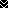 